Призначення офіційних осіб ЖОФФ РОС-Чемпіонату Житомирської області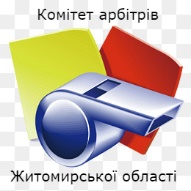 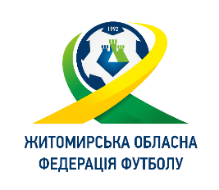 15 турРОС-Першість Житомирської області16 турЧемпіонат Житомирської області серед ветеранівФінальна ЧастинаГолова комітету арбітрів                                  Дорошенко В.А.ДатаЧас початкуМістоМатчМатчАрбітрАсистент арбітра 1Асистент арбітра 2Спостерігач арбітражуДатаЧас початкуМістоКоманда ГосподарівКоманда ГостейАрбітрАсистент арбітра 1Асистент арбітра 2Спостерігач арбітражу05.10.2019(субота)14:00ПопільняДЮСШ«Агролайф»(Попільнянський р-н)ФК «Будівельник»(Гранітне)Петрусь П.П.Булдаков О.Ю.Хмара О.В.Можаровський Р.В.05.10.2019(субота)14:00БердичівПрогресФК «Бердичів»ФК «Звягель»(Новоград-Волинський)Тарасюк В.В.Макарець О.І.Білокриницький Т.Д.Липовецький В.М.05.10.2019(субота)14:00СтавкиСтавки-Арена«Полісся»(Ставки)«Арсенал-ДЛГ»(Овруч)Чирчик О.А.Гусаревич О.В.Стецюк О.В.Тілько Л.П.05.10.2019(субота)14:00ГородницяКолос«Полісся»(Городниця)ФК «Мал»(Коростень)Горащук Ю.П.Вознюк О.А.Іванцов І.А.Іськов С.В.ДатаЧас початкуМістоМатчМатчАрбітрАсистент арбітра 1Асистент арбітра 2Спостерігач арбітражуДатаЧас початкуМістоКоманда ГосподарівКоманда ГостейАрбітрАсистент арбітра 1Асистент арбітра 2Спостерігач арбітражу05.10.2019(субота)14:00ЖубровичіКолосФК «Радовель»ФК «Звягель-2»(Новоград-Волинський)Ступаков Д.В.Коваль О.В.Кондратюк Д.Красько М.О.05.10.2019(субота)13:00РадомишльБудівельникФК «Радомишль»«Зоря»(Врублівка)Орлюк А.Савчук Я.А.Капкан А.В.Подгорчук О.І.05.10.2019(субота)14:00РоманівДЮСШ«Зоря»(Романів)«Полісся»(Олевськ)Папірник О.Антонюк Б.Гаврилюк О.Репутацький О.М.05.10.2019(субота)12:00ІршанськТитан«Оріон»(Нова Борова)ФК «Хорошів»Марков Ю.Ф.Притулін В.І.Вдовін О.Канділов І.Ю.ДатаЧас початкуМістоМатчМатчАрбітрАсистент арбітра 1Асистент арбітра 2ДатаЧас початкуМістоКоманда ГосподарівКоманда ГостейАрбітрАсистент арбітра 1Асистент арбітра 206.10.2019(неділя)9:30ЖитомирСпартак-Арена«Полісся»(Житомир)ФК «Попільня»Горащук Ю.П.Іванцов І.А.Римчук А.М.06.10.2019(неділя)10:40ЖитомирСпартак-АренаФК «Черняхів»«Мал»(Коростень)Іванцов І.А.Римчук А.М.Горащук Ю.П.